МИНИСТЕРСТВО ОБРАЗОВАНИЯ И НАУКИРОССИЙСКОЙ ФЕДЕРАЦИИФЕДЕРАЛЬНОЕ ГОСУДАРСТВЕННОЕ БЮДЖЕТНОЕ ОБРАЗОВАТЕЛЬНОЕ УЧРЕЖДЕНИЕ ВЫСШЕГО ОБРАЗОВАНИЯ «МОСКОВСКИЙ ПОЛИТЕХНИЧЕСКИЙ УНИВЕРСИТЕТ» ФЕДЕРАЛЬНЫЙ МУЗЕЙ ПРОФЕССИОНАЛЬНОГО ОБРАЗОВАНИЯ(ФИЛИАЛ) МОСКОВСКОГО ПОЛИТЕХНИЧЕСКОГО УНИВЕРСИТЕТА В ГОРОДЕ ПОДОЛЬСКЕП Р И К А З01.12.2017 г.№ 18-од Об итогах X Всероссийского конкурса на лучшее изделие художественного творчества и народных промыслов педагогических работников учреждений всех уровней профессионального образования «Мастерами славится Россия»г.о. Подольск2017На основании утвержденного Федеральным музеем профессионального образования (филиала) Московского политехнического университета в г. Подольске (далее - Музей) Положения оX-м Всероссийском конкурсе на лучшее изделие художественного творчества и народных промыслов педагогических работников учреждений всех уровней профессионального образования «Мастерами славится Россия» от 10.01.2017г. Музей провел в период с октября по ноябрь 2017 г. заключительный этап конкурса.На Всероссийский конкурс «Мастерами славится Россия» поступило 198 предметов из 15 субъектов Российской Федерации. Авторы продемонстрировали высокий уровень исполнения, соблюдение народных традиций и оригинальность замысла. Жюри рассмотрело конкурсные работы и представило к награждению Дипломами  Музея (I, II  и III степени с присуждением звания «Лауреат») 73 победителя в 20-и номинациях:1. РЕЗЬБА ПО ДЕРЕВУI  место             -   не присуждалось.II  место          -    не присуждалось.Дипломом III степени награждаются:Иноземцев Сергей Иванович, учитель технологии МБОУ «Средняя общеобразовательная школа № 2» г. Щигры Курской области, за хлебницу.Лантратова Ольга Павловна, зам. руководителя структурного подразделения, преподаватель ГБПОУ «Первый Московский образовательный комплекс» г. Москва, за скульптуру «Дед Мороз».2. РОСПИСЬ ПО ДЕРЕВУДипломом I степени награждается:Соколова Мария Александровна, педагог-организатор по музейной работе, преподаватель ГБПОУ «Первый Московский образовательный комплекс»г. Москва, за шкатулку «Песня Севера».Дипломом II степени награждаются:Иванова Ксения Александровна, преподаватель ГАПОУ МО «Московский Губернский колледж искусств», Талдомский филиал г. Талдом Московской области, за сундук «Ворон-челобитник» по мотивам сказки М.Е.Салтыкова-Щедрина.Калинина Анна Алексеевна, преподаватель  художественных дисциплинГБПОУ «Первый Московский образовательный комплекс» г. Москва, за доску «Невеста».Дипломом III степени награждаются:Пожидаева Наталья Алексеевна, педагог дополнительного образования.МКУДО «Дом пионеров и школьников г. Щигры» г. Щигры Курской области,за доску разделочную «Куропатки».Пузакова Татьяна Викторовна, зав. отделом, педагог дополнительного образования ОГБУДО «Ресурсный центр дополни тельного образования» г. Рязань, за  доску декоративную «Узоры Севера».3. ЛАКОВАЯ МИНИАТЮРАДипломом I степени награждается:Царицына Мария  Анатольевна, преподаватель художественных дисциплин ГБПОУ  «Первый Московский Образовательный Комплекс» г. Москва, за    Портсигар  «Охотник».                              Дипломом II степени награждается:Захарова Алена Викторовна, заведующая учебно-производственными практиками, преподаватель ГБПОУ  «Первый Московский Образовательный Комплекс» г. Москва, за шкатулку «Ковер-самолет».Дипломом III степени награждается:Спорова Мария Ивановна, выпускница ГАПОУ «Московский Губернский колледж искусств», Талдомский филиал (ГАПОУ МО «МГКИ») г. Талдом Московской области, за  шкатулку «Девушка, собирающая виноград».4. РАБОТЫ ИЗ БЕРЕСТЫ, ЛОЗЫ, СОЛОМКИДипломом I степени награждается:Гречина Светлана Ивановна, педагог дополнительного образованияОГКУДО «Костромской областной центр научно-технического образования «Истоки» г. Кострома, за коробушку «Часовенка».Дипломом II степени награждаются:Холоденко Светлана Анатольевна, методист КЧР ГБУ «Центр дополнительного образования детей» г. Черкесск  Карачаево-Черкесской республики, за картину «Горы Кавказа».Лобай Виктория Германовна, мастер производственного обучения ГПОУ «Ярославский колледж управления и профессиональных технологий» г. Ярославль, за   тарелку-каравайницу «Свадебная».Дипломом III степени награждаются:Попова Людмила Ивановна, мастер производственного обученияГБПОУ «Коми-Пермяцкий политехнический техникум» г. Кудымкар Пермского края, за музыкальный инструмент «Гора зэр» (Шум дождя).Сутулин Леонид Николаевич, педагог дополнительного образования МКУДО «Центр детского творчества» п. им. Карла Либкнехта Курчатовкого района Курской области, за панно «Италия».5. ВЫШИВКАДипломом I степени награждаются:Мягкова Любовь Григорьевна, педагог дополнительного образованияОГБУДО «Ресурсный центр дополнительного образования» г. Рязань, за панно «Наследие».Государева Светлана Стаховна, обучающаяся мастерской «Русская вышивка»ОГКУДО «Костромской областной центр научно-технического образования «Истоки» г. Кострома, за панно «Птица».Дипломом II степени награждается:Агажанова Оксана Анатольевна, преподаватель дисциплин изобразительного цикла Бутурлиновский филиал  ГБПОУ ВО «Губернский педагогический колледж» г. Бутурлиновка Воронежской области, за панно настенное «Полевые цветы».Дипломом III степени награждается:Харченко Роза Михайловна, педагог дополнительного образованияОБУДО «ОЦРТДиЮ» г. Курск, за картину «Букет ромашек».6. КРУЖЕВОПЛЕТЕНИЕДипломом I степени награждается:Караева Марина Сергеевна, педагог дополнительного образованияМКУДО «Дом пионеров и школьников» Советского района Курской областипос. Кшенский Советского района Курской области, за жилет «Вологодские мотивы».Дипломом II степени награждается:Клименова Ольга Владимировна, педагог дополнительного образования.ОГБУДО «Ресурсный центр дополнительного образования» г. Рязань, засалфетку «Краски осени».Дипломом III степени награждается:Брескина Маргарита Игоревна, учитель изобразительного искусстваМКОУ «Никольская средняя общеобразовательная школа» д. Длинная Щигровского района Курской области, за скатерть «Зимняя сказка».7. БАТИКI  место            -     не присуждалось.                            Дипломом II степени награждаются:Графова Екатерина Сергеевна, Преподаватель ГАПОУ «Московский Губернский колледж искусств», Талдомский филиал г. Талдом Московской области, за  панно  «Цветочный дождь».Дудко Надежда Викторовна, преподаватель дополнительного образованияГПОАУ ЯО «Ярославский педагогический колледж», «Центр дополнительного образования «Мой выбор» г. Ярославль, за батик «Зимний город».III  место          -    не присуждалось.8. КОСТЮМДипломом I степени награждается:Секач Наталья Николаевна,педагог дополнительного образования МБОУ «Подвязьевская средняя школа» с. Подвязье Рязанского района Рязанской области, за сценический народный костюм «Рязаночка».II  место          -    не присуждалось. Дипломом III степени награждается:Бузинова Наталья Викторовна, мастер производственного обучения.ГБПОУ МО «Дмитровский техникум», ОСП-2, п. Запрудня Талдомского района Московской области, за народные костюмы«Золотое яблоко», «Утро» и «Маки» (Стилизация).9. АВТОРСКАЯ КУКЛАДипломом I степени награждается:Томак Елена Юрьевна, мастер производственного обучения, преподаватель дополнительного образования ГБПОУ «Первый Московский Образовательный Комплекс» г. Москва, за куклу «Баба Яга».Дипломом II степени награждаются:Корельская Светлана Юрьевна, мастер производственного обучения, преподаватель высшей категории, Чистякова Алена Вячеславовна, студентка 4-го курса ГБПОУ СПО  АО «Техникум строительства и городского хозяйства»г. Архангельск, за композицию «Матушка».Воробьева Ольга Анатольевна, учитель начальных классов МКОУ «Нижнеграйворонская средняя образовательная школа» с. Нижняя Грайворонка Советского района Курской области, за куклу«Ученый Заяц».Тарасова Марина Александровна, преподаватель ОБПОУ «Курский государственный политехнический колледж» г. Курск, за куклу «Серафима».Дипломом III степени награждаются:Блохина Юлия Борисовна, методист, педагог  дополнительного образования ОГБУДО «Ресурсный центр дополнительного образования» г. Рязань, за авторскую куклу «Осень».Балашова Елена Ивановна, педагог  дополнительного образованияГПОАУ ЯО «Ярославский педагогический колледж» г. Ярославль, за мягкую игрушку «Курочка Ряба».Федченкова Наталья Федоровна, преподаватель ОГБПОУ «Буйский областной колледж искусств» г. Буй Костромской области, за куклу «Тургеневская барышня».Расторгуева Светлана Анатольевна, преподаватель живописи ГАПОУ «Педагогический колледж» г. Бугуруслан Оренбургской области, за куклу «Матрена».10. БИСЕРОПЛЕТЕНИЕI  место            -     не присуждалось.II  место          -    не присуждалось.III  место          -    не присуждалось.11. ЮВЕЛИРНЫЕ ИЗДЕЛИЯДипломом I степени награждается:Соколова Надежда Владимировна, преподаватель специальных дисциплин, мастер ОГБПОУ «Костромской машиностроительный техникум» г. Кострома, за гребень «Северная сказка».Дипломом II степени награждаются:Шилов Николай Леонидович,преподаватель,  мастер производственного обучения ОГБПОУ «Костромской машиностроительный техникум» г. Кострома, за женский гарнитур «Ракушка».Старицына Ульяна Андреевна, студентка 3-го курса, Михайлова Марина Анатольевна, преподаватель ГОАУ ЯО «Ярославский колледж сервиса и дизайна»г. Ярославль, за комплект женских украшений «Русская красавица».Ахунова Ландыш Раиковна, преподаватель, мастер производственного обучения ГБПОУ «Уфимский художественно-гуманитарный колледж» г. Уфа Республики Башкортостан, серьги «Гульнур».Дипломом III степени награждаются:Корнеева Елена Николаевна,мастер производственного обучения ОГБПОУ «Костромской машиностроительный техникум» г. Кострома, за сувенир «Скрипка».Подолинова Галина Алексеевна, студентка 3-го курса, Михайлова Марина Анатольевна, преподаватель ГОАУ ЯО «Ярославский колледж сервиса и дизайна» г. Ярославль, за колье «Стихия в драгоценной оправе».Филимонова Ольга Михайловна, студентка 3-го курса ГОАУ ЯО «Ярославский колледж сервиса и дизайна»г. Ярославль, за декоративное панно «Древние мотивы». 12. ХУДОЖЕСТВЕННЫЕ ИЗДЕЛИЯ ИЗ МЕТАЛЛАI  место            -    не присуждалось.II  место          -     не присуждалось.III  место          -    не присуждалось.13. РОСПИСЬ ПО МЕТАЛЛУДипломом I степени награждается:Королева Марина Владимировна, преподаватель ГАПОУ МО «Московский Губернский колледж искусств», Талдомский филиал г. Талдом Московской области, за поднос «Цыганский».Дипломом II степени награждаются:Башарина Ирина Борисовна, мастер производственного обучения, преподаватель  дополнительного образования ГБПОУ «Первый Московский Образовательный Комплекс» г. Москва, за  поднос «Летний букет».Анашкина Ольга Игоревна, преподаватель специальных дисциплинГБПОУ «Первый Московский Образовательный Комплекс» г. Москва, за  поднос «Первый снег».Дипломом III степени награждается:Антипов Сергей Борисович, преподаватель специальных дисциплинГБПОУ «Первый Московский Образовательный Комплекс» г. Москва, за   поднос  «Лунная ночь».14. КЕРАМИКАДипломом I степени награждаются:Шумилова Гликерия Витальевна, выпускниц ГАПОУ МО «Московский Губернский колледж искусств», Талдомский филиал  г. Талдом Московской области, за  камерные скульптуры «Боги славян».Абрамюк Ксения Петровна,преподаватель ГАПОУ МО «Московский Губернский колледж искусств»,  Талдомский филиал г. Талдом Московской области, за венок «Весенний».Дипломом II степени награждаются:Ишков Виктор Сергеевич, учитель начальных классов МКОУ «Нижнеграйворонская средняя образовательная школа» с. Нижняя Грайворонка Советского района Курской области, за игрушки «Хоровод».Юрбачева Ольга Ивановна, мастер производственного обучения  ГБПОУ ПО «Спасский колледж профессиональных  технологий и бизнеса  г. Спасск Пензенской области, за сувенир «Зайцы - свистуны».Дипломом III степени награждается:Калёнова Елена Ивановна, преподаватель специальных дисциплин,преподаватель дополнительного образования ГБПОУ «Первый Московский Образовательный Комплекс»  г. Москва, за вазу «Цветочная фантазия».15. ХУДОЖЕСТВЕННАЯ ОБРАБОТКА КОЖИ, МЕХАI  место -     не присуждалось.II   место -    не присуждалось.Дипломом III степени награждается:Терешкина Наталья Федоровна, преподаватель рисунка  ГАПОУ «Педагогический колледж» г. Бугуруслан Оренбургской области, за панно «Лето».16. ГРАФИКАДипломом I степени награждается:Тиньгаева (Клименская) Светлана Валентиновна, преподаватель художественных дисциплин                        ГБПОУ «Первый Московский Образовательный Комплекс» г. Москва, за  пейзаж «Дорога к храму».                 Дипломом II степени награждается:Андрианова Арина Юрьевна,  мастер производственного обучения ГБПОУ «Первый Московский Образовательный Комплекс» г. Москва, за линогравюру «Графичная Барселона».III  место          -    не присуждалось.17. ЖИВОПИСЬДипломом I степени награждаются:Урбанчук Елена Сергеевна, педагог дополнительного образования МКУДО «Центр детского творчества» Дмитриевского района Курской области г. Дмитриев Курской области, за картину «Светлое воскресенье».                         Талева Анна Сергеевна,  преподаватель ГАПОУ МО «Московский Губернский колледж искусств», Талдомский филиал  г. Талдом Московской области, за картину «Яблоки».Дипломом II степени награждаются:Сербайло Татьяна Анатольевна, преподаватель художественных дисциплин                          ГБПОУ «Первый Московский Образовательный Комплекс» г. Москва, за  декоративное панно «Пион».                 Саншиев Альберт Оганесович, преподаватель ГПОУ ЯО «Ярославский колледж управления и профессиональных технологий» г. Ярославль, за картину «Утренние газеты».Буточникова Татьяна Юрьевна, преподаватель специальных дисциплин ГБПОУ «Первый Московский Образовательный Комплекс» г. Москва, за    картину «Птицы. Синицы прилетели».Дипломом III степени награждаются:Талеева Анна Сергеевна, преподаватель ГАПОУ МО «Московский Губернский колледж искусств», Талдомский филиал г. Талдом Московской области, за  картину «Цветение».Топоркова Татьяна Владимировна, студентка  ГПОУ ЯО «Ростовский педагогический колледж»,  г. Ростов Ярославской области, за картину «Дух предков».Графова Екатерина Сергеевна, преподаватель ГАПОУ МО «Московский Губернский колледж искусств», Талдомский филиал г. Талдом Московской области, за  картину «Аквилегия».18. ТКАЧЕСТВОДипломом I степени награждается:Мордвинова Наталья Александровна,педагог дополнительного образования  ОБУДО «Областной центр развития творчества детей и юношества» г. Курск, за гобелен «Морские камешки».Дипломом II степени награждается:Куманичкина Елена Валерьевна,преподаватель,  мастер производственного обучения ГАПОУ МО «Московский Губернский колледж искусств», Талдомский филиал г. Талдом Московской области, за  комплект «Голубая фантазия».Дипломом III степени награждается:Теплякова Анна Сергеевна, студентка 4-го курса  ГАПОУ МО «Московский Губернский колледж искусств», Талдомский филиал г. Талдом Московской области, за  комплект аксессуаров «Славянский стиль».20. ДЕКОРАТИВНО-ПРИКЛАДНОЕ ИСКУССТВОДипломом I степени награждаются:Федорченко Светлана Юрьевна, преподаватель специальных дисциплинГПОУ ЯО «Ярославский торгово-экономический техникум» г. Ярославль, за панно «Деревенские напевы».Тихомирова Ольга Вадимовна, обучающаяся изостудии «Узорица», руководитель - Тихомирова Надежда Васильевна, ОГКУДО «Костромской областной центр научно-технического творчества «Истоки» г. Кострома, за реконструкцию музейного образца XIX века «Архангельские набивные узоры».Дипломом II степени награждаются:Булдакова Вероника Юрьевна, педагог дополнительного образованияМКУДО «Центр детского творчества» г. Железногорск Курской области, за панно «Колокола памяти».Ковалева Евгения Хусиновна, мастер производственного обучения МКУДО «Дом детского творчества» а. Адыге-Хабль Адыге-Хабльского района Карачаево-Черкесской республики, за объемную аппликацию«Мечеть».Фищенко Евгения Павловна, педагог дополнительного образования МБУДО «Дом детского творчества г. Льгова» г. Льгов Курской области, за картину «Курская антоновка».III   место             -    не присуждалось.ПРИКАЗЫВАЮ:1.Зав. канцелярией (Ступак Л.В.) направить приказ об итогах X Всероссийского конкурса на лучшее изделие художественного творчества и народных промыслов педагогических работников учреждений всех уровней профессионального образования «Мастерами славится Россия»  и благодарственные письма органам управления образованием  субъектов Российской Федерации, принявшим участие в конкурсе.2. Начальнику отдела маркетинга (Морозовой М.А.) итоги конкурса разместить на сайте Музея.3.Рекомендовать рассмотреть итоги Конкурса на своих заседаниях органам управления образованием субъектов Российской Федерации.4.Просить руководителей учреждений профессионального образования изыскать возможность поощрения работников и учащихся, принявших участие в Конкурсе и получивших высокую оценку жюри конкурса.5. По итогам Конкурса открыть в Федеральном музее профессионального образования (филиале) Московского политехнического университета в г. Подольске Всероссийскую выставку «Мастерами славится Россия».Отметить благодарственными письмами:Органы управления образованием субъектов Российской Федерации за  участие в подготовке и организации X Всероссийского конкурса на лучшее изделие художественного творчества и народных промыслов педагогических работников учреждений всех уровней профессионального образования «Мастерами славится Россия»:- Республики Башкортостан, Карачаево-Черкесской Республики; -Пермского края;- Архангельской, Воронежской, Ивановской, Костромской, Курской, Московской, Мурманской, Оренбургской, Пензенской, Рязанской, Ярославской областей;-  г. Москвы.Директор Федерального музеяпрофессионального образования (филиала)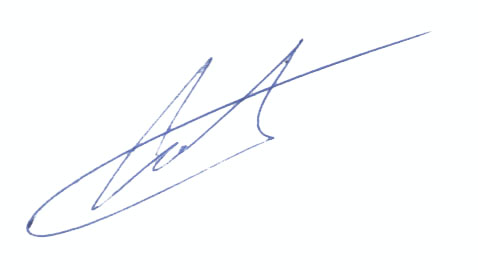 Московского политехнического университетав г. Подольске  Р.Х. Абдулхаеров